								REQUEST FORM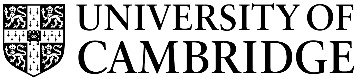 International Payment OrdersNon-standard processDepartment Code:	Beneficiary Name:	 CUFS invoice number(s):	Currency / payment amount:	 Select one option for Bank Charges 			Pay UK charges only (ENTER UK CHARGES)							Pay ALL bank charges (ENTER UK CHARGES) 							Pay NO bank charges (where available)Bank charges will be journaled to the same GL/Grant code as the invoice in the month following the payment.
Notes  Date send to Finance Division:	 Departmental contact in case of query:Name: Email address/Telephone extension: ________________________________________________________________________Please ensure all invoice(s) have been appropriately authorised before sending this form to Shared Services.For full details please refer to the relevant chapters in the Financial Procedures Manual at http://www.admin.cam.ac.uk/offices/finance/procedures/Have the goods/services been received?  If this is an Advance Payment, please attach the following relevant documents: Head of Department approval for advance payments up to £10k equivalentProcurement Services approval for advance payments over £10k equivalent_______________________________________________________________________As the Head of Department or designated signatory, I confirm the payment request is approved to be paid from departmental funds.  I am aware and accept any risks associated with making advance payments.Departmental Authorisation            Sign:		____________________________________________________________Print name:	____________________________________________________________ 